Get your computer up and running and get to work  Bellwork   October 16-October 19       Name_______________ Block__You should be working on or very close to working on bellwork when the tardy bell rings. If you finish before your classmates, you MUST read.**ATTENTION: ALL WORK MUST BE DONE IN COMPLETE SENTENCES WITH APPROPRIATE PUNCTUATION. ALL WORK MUST ANSWER ALL PARTS OF THE QUESTIONS AND FOLLOW ALL INSTRUCTIONS. WORK THAT DOES NOT MEET THESE REQUIREMENTS WILL BE REDONE UNTIL IT DOES. IF YOU NEED HELP, ASK       Monday, October 16  Quizlet: Open your computer and go to your vocabulary homework. Write down three of the most interesting words you see. Then write one synonym and one antonym for each word you wrote.Word: _________________Synonym ___________________ Antonym: __________________   Word: _________________Synonym ___________________ Antonym: __________________    Word: _________________Synonym ___________________ Antonym: __________________             Tuesday, October 17             Vocabulary in contextDirections: Directions: Read the paragraph and determine the meaning of the underlined word using cross sentence and context clues. USE CER STRATEGY TO EXPLAIN YOUR ANSWER. 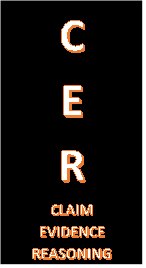  In order to get your relationship on
the right course, you can't put the
cart, before the horse! If you both want to get along,you have to know, right from wrong! When making decisions, it's advisable they be made by two.If it's not heeded, they'll be a lot of conflict, Between the both of you. If you do things together,it can bring you closer and
that's what you're really aiming for.
Why not do, what everyone knows, 
it's better to make peace, instead
of war! Audrey HellerC:   CLAIM: Advisable MEANS: __________________________________________________________________________________________________________________________________________________________E:    EVIDENCE: I KNOW THIS BECAUSE_______________________________________________________________________________________________________________________________________________________________________________________________________.R: REASONING: I CHOSE THIS EVIDENCE BECAUSE (EXPLAIN HOW IT SUPPORTS YOUR CLAIM ABOVE):______________________________________________________________________        Wednesday, October 18    Thinking around corners: Rebus PuzzlesA Rebus is a picture representation of a name, work, or phrase. Draw your best squirrel in the corner of this page for 5 extra credit points. Each rebus puzzle box below portrays a common word or phrase. Can you think around corners to the answer? 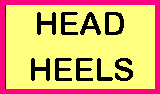 Example: Since the word HEAD is over the word HEELS, the answer to the puzzle would be HEAD OVER HEELS! Get it? You do the rest:___________________________________________________________________________________________________________  Thursday, October 19          CaptioningThink of writing captions like creating memes. The difference is if the ‘meme’ is good, people will want to read the story that goes with it!  This is called the loop. Captions don’t tell the whole story, but intrigues the reader and makes them want to read more. They can be serious, funny, mysterious, etc., but they should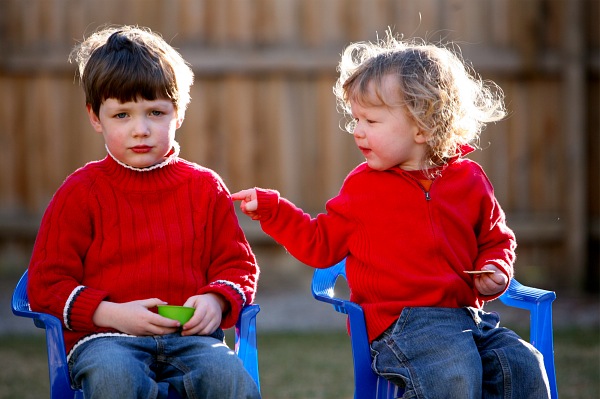  give enough info to guess what’s going on without just telling us what is obvious.Write a caption here for the picture on the right (if it sounds like a meme, that’s ok too).